СОГЛАСОВАНО Заместитель директора __________/Н.М. Шмидт «___»___________20___г.План работы студенческого научного общества «Поиск» БПОУ ОО «Омский строительный колледж» на 2023-2024 учебный год   Председатель СНО Киреева Елизавета Михайловна, 341 группа, спец. 21.02.08 Прикладная геодезияРуководитель СНО Тимофеева Ирина Владимировна, методист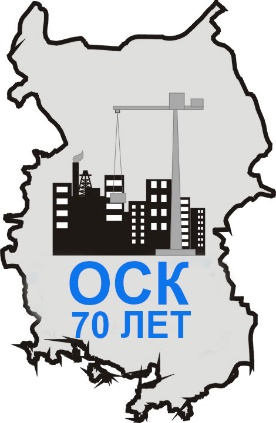 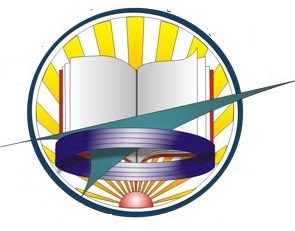 №МероприятияСроки исполненияОтветственные1Организация и проведение заседания СНО, планирование работы СНО на 2023-2024 годСентябрьРуководитель СНО2Прием в члены СНО мотивированных к научной деятельности студентовСентябрьСовет СНО3Утверждение плана работы СНО, совета СНООктябрьРуководитель СНО Заместитель директора  4Консультативная помощь студентам и преподавателям по организации и ведению научно-исследовательской работыВ течение годаРуководитель СНО Заместитель директора5Планирование и разработка индивидуальных проектов обучающихсяВ течение годаРуководитель СНОРуководители ИП6Занятие Школы профмастерства: «требования к оформлению исследовательских работ».  Индивидуальные консультации.октябрьРуководитель СНОРуководители ИП7Участие в XI Международной конференции руководителей, преподавателей, мастеров производственного обучения и студентов средних специальных учебных заведений«Практическое обучение как основа профессиональной подготовки специалиста для развивающейся экономики региона»23-24 ноября 2023 годаРуководитель СНО Совет СНОЧлены СНО8Мастер-класс «Для чего нужна научно-исследовательская статья?»ОктябрьРуководитель СНО9Лекция «Анализ распространённых ошибок в написании научно-исследовательской работы»НоябрьРуководитель СНО10Мастер-класс по составлению презентаций для защиты и демонстрации научно-исследовательских работ и проектовНоябрьРуководитель СНО Члены СНО11Мастер-класс «Навыки публичных выступлений»ДекабрьПредседатель совета СНО Члены СНО12Информирование студентов о мероприятиях научного характераВ течение годаРуководитель СНО Председатель совета СНО Члены СНО13Участие в проведении защиты курсовых проектовВ течение годаРуководитель СНО Председатель совета СНО Члены СНОРук. КП14Участие в олимпиадах (предметных и профессиональных)В течение годаРуководитель СНО Председатель совета СНО Члены СНО15XVIII Открытый Конкурс научно-исследовательских и творческих работ молодежи «Нас оценят в ХХI веке»08.02.2024Руководитель СНО Председатель совета СНО Члены СНОРук. ИП16Взаимодействие с СНО других учебных заведений В течение годаРуководитель СНО Председатель совета СНО Члены СНО17Размещение на официальном сайте колледжа информации о работе СНОВ течение годаРуководитель СНО Председатель совета СНО 18Составление заявок на участие в региональных, всероссийских и международных конкурсах и конференцияхВ течение годаРуководитель СНО Председатель совета СНО Члены СНО19Организация встреч с представителями науки с целью формирования мотивации к исследовательской деятельности и обмена опытомВ течение годаРуководитель СНО Председатель совета СНО Члены СНО20Фестиваль индивидуальных проектов «Проектория»Декада ПЦК ООД апрель 2024Руководитель СНО Председатель совета СНО Члены СНОРук. ИП21Студенческая конференция «Наши надежды» при участии обучающихся первого курса, посвященная защите индивидуальных проектов по общеобразовательным дисциплинамМай 2024 г.Руководитель СНО Председатель совета СНО Члены СНОРук. ИП22Итоговое заседание СНО: подведение итогов работы СНО за 2023-2024 учебный год; планирование деятельности СНО на2024-2025 учебный год; поощрение членов СНО за активную работу и участие в научно-практических конференциях, олимпиадах, конкурсахмайРуководитель СНО Члены СНО Совет СНО Председатель СНО Заместитель директора  